Сумська міська радаVIІ СКЛИКАННЯ LVIII СЕСІЯРІШЕННЯвід 19 червня 2019 року № 5218-МРм. СумиЗ метою виправлення допущеної технічної помилки, відповідно до статті 12 Земельного кодексу України, керуючись пунктом 34 частини першої статті 26 Закону України «Про місцеве самоврядування в Україні», Сумська міська рада  ВИРІШИЛА:  Унести зміни до рішення Сумської міської ради від 05 червня 2019 року                  № 5078-МР «Про надання у власність учаснику АТО Камчатному Олександру Петровичу земельної ділянки за адресою: м. Суми, вул. Веретинівська, біля                   буд. № 36», а саме: в назві рішення замість слів «Камчатному Олександру Петровичу» записати слова «Камчатному Олександру Павловичу».Сумський міський голова                                                                     О.М. ЛисенкоВиконавець: Клименко Ю.М.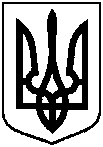 Про внесення змін до рішення Сумської міської ради від 05 червня 2019 року № 5078-МР «Про надання у власність учаснику АТО Камчатному Олександру Петровичу земельної ділянки за адресою: м. Суми,                                          вул. Веретинівська, біля буд. № 36»